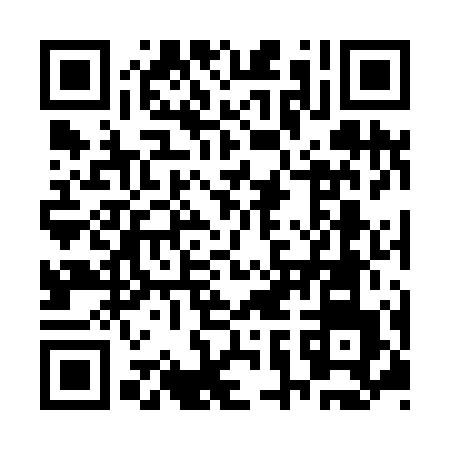 Prayer times for Arrowhead Highlands, California, USAMon 1 Jul 2024 - Wed 31 Jul 2024High Latitude Method: Angle Based RulePrayer Calculation Method: Islamic Society of North AmericaAsar Calculation Method: ShafiPrayer times provided by https://www.salahtimes.comDateDayFajrSunriseDhuhrAsrMaghribIsha1Mon4:175:4112:534:398:059:292Tue4:185:4212:534:398:059:293Wed4:185:4212:534:398:059:294Thu4:195:4312:544:398:059:285Fri4:195:4312:544:408:049:286Sat4:205:4412:544:408:049:287Sun4:215:4412:544:408:049:278Mon4:215:4512:544:408:049:279Tue4:225:4512:544:408:039:2610Wed4:235:4612:554:408:039:2611Thu4:245:4612:554:408:039:2512Fri4:245:4712:554:408:029:2513Sat4:255:4812:554:408:029:2414Sun4:265:4812:554:418:029:2415Mon4:275:4912:554:418:019:2316Tue4:285:4912:554:418:019:2217Wed4:295:5012:554:418:009:2218Thu4:295:5112:554:418:009:2119Fri4:305:5112:554:417:599:2020Sat4:315:5212:554:417:599:1921Sun4:325:5312:564:417:589:1822Mon4:335:5312:564:417:579:1823Tue4:345:5412:564:417:579:1724Wed4:355:5512:564:417:569:1625Thu4:365:5612:564:417:559:1526Fri4:375:5612:564:407:559:1427Sat4:385:5712:564:407:549:1328Sun4:395:5812:564:407:539:1229Mon4:405:5812:564:407:529:1130Tue4:415:5912:554:407:519:1031Wed4:426:0012:554:407:519:09